Chronology of the Patriarchs (Genesis 5 & 11)Contrary to popular opinion, the dates on the next six pages are based on a strict chronology of the genealogies of Genesis 5 and 11.  There are several reasons for adhering to a genealogy without gaps:1.	These records state lengths of time unlike other genealogies with gaps (e.g., Matt. 1:1-17) that only show bloodlines.  Genesis 5 and 11 give each father’s age when a son is born—useless data apart from a strict chronology.  Also, Methuselah’s death in the Flood year fits perfectly.2.	The Genesis genealogies have shorter lengths of time (creation to Noah, or Noah to Abraham) while Abraham to Jesus is 2000 years (Matt. 1) or Adam to Jesus is 4000 years (Luke 3).3.	A no-gaps sequence is the most natural, straightforward, objective method of interpretation.4.	The Genesis genealogies indicate a direct father-son relationship.  This is the natural usage of the term “begot” or “was the father of” (dly), especially when the Hebrew Hiphil (causative) tense is used as it is here.  When a father-son relationship is not meant, either the Hebrew Qal tense (Gen. 36:10-12; 46:18, 25; Exod. 6:20) or the Hebrew Niphal tense is used (Deut. 23:8).  Also, no one questions that Adam had a son named Seth who had Enosh (Gen. 4:25-26), or that Noah had Shem, or that Terah had Abraham.5.	Jude 14 says that Enoch was the 7th generation from Adam so there can be no gaps between these two men.  Since the subsequent names have the same structure it is likely that they too lack gaps.6.	Ancient extra-biblical records support a strict chronology.  The earliest European and Middle Eastern records verify the accuracy of the Table of Nations (Gen. 10-11) and the early date of creation (5200-4000 BC).Given this “no gap” strict chronology, exact dates can be established for many primeval events.  Dates are first determined by starting at the zero year AH (Latin anno Homo sapiens) for “in the year of man’s beginning.”  AH dates are then reckoned up to the substantiated date of 1845 BC and then BC dates counted backwards to creation.Timeline of the Patriarchs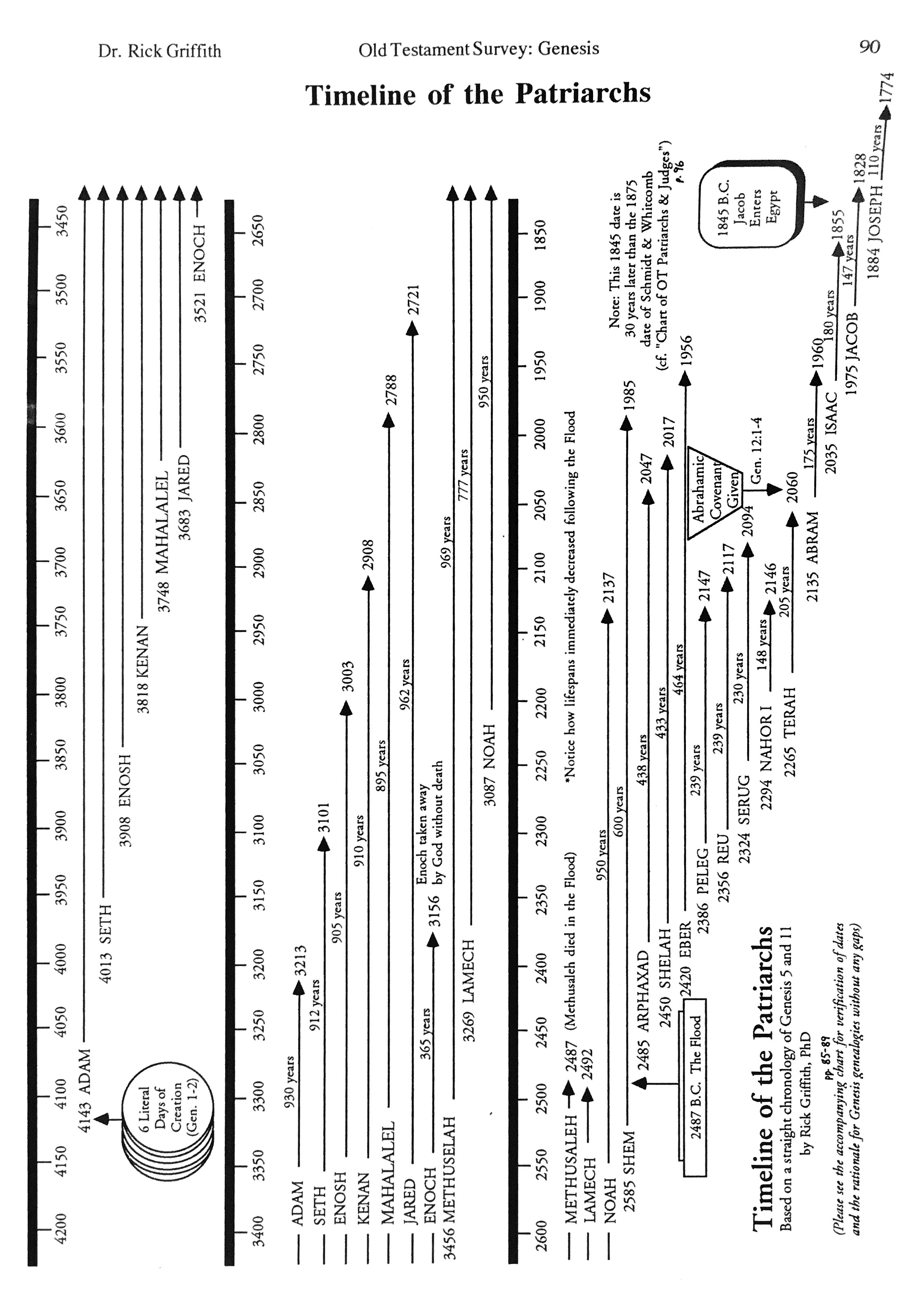 EventReferenceAHBCWorld created"By the seventh day God had finished the work He had been doing…" (2:2a)-6 days4143Adam created"When God created man [Adam], he made him in the likeness of God" (5:1b)  04143Seth born to Adam"When Adam had lived 130 years, he had a son in his own likeness…and he named him Seth" (5:3)1304013Enosh born to Seth"When Seth had lived 105 years, he became the father of Enosh" (5:6)2353908Kenan born to Enosh"When Enosh had lived 90 years, he became the father of Kenan" (5:9)3253818Mahalalel born to Kenan"When Kenan had lived 70 years, he became the father of Mahalalel" (5:12)3953748Jared born to Mahalalel"When Mahalalel had lived 65 years, he became the father of Jared" (5:15)4603683EventReferenceAHBCMethuselah born to Enoch"When Enoch had lived 65 years, he became the father of Methuselah" (5:21)6873456Lamech born to Methuselah "When Methuselah had lived 187 years, he became the father of Lamech" (5:25)8743269Adam died"Altogether, Adam lived 930 years…" (5:5a)9303213God took Enoch away "Altogether, Enoch lived 365 years…" (5:23-24)9873156Seth died"Altogether, Seth lived 912 years…" (5:8a)10423101Noah born to Lamech "When Lamech had lived 182 years, he became the 
father of Noah" (5:28-29)10563087Enosh died"Altogether, Enosh lived 905 years…" (5:11a)11403003Kenan died"Altogether, Kenan lived 910 years…" (5:14a)12352908Mahalalel died"Altogether, Mahalalel lived 895 years…" (5:17a)13552788Jared died"Altogether, Jared lived 962 years…" (5:20a)14222721Shem, Ham, and Japhethall born to Noah"After Noah was 500 years old, he became the 
father of Shem, Ham and Japheth" (5:32)1558+2585Lamech died"Altogether, Lamech lived 777 years…" (5:31a)16512492Methuselah died"Altogether, Methuselah lived 969 years…" (5:27a)16562487The Flood"Two years after the flood… Shem was 100 yrs. old" (11:10b)16562487Arphaxad born to Shem"Two years after the flood, when Shem was 100 yrs. old, he became the father of Arphaxad" (11:10)16582485Shelah born to Arphaxad"When Arphaxad had lived 35 years, he became the father of Shelah" (11:12)16932450Eber born to Shelah "When Shelah had lived 30 years, he became the father of Eber" (11:14)17232420Peleg born to Eber "When Eber had lived 34 years, he became the father of Peleg" (11:16)17572386EventEventReferenceReferenceAHAHBCBCReu born to Peleg"When Peleg had lived 30 years, he became the father of Reu" (11:18)"When Peleg had lived 30 years, he became the father of Reu" (11:18)1787178723562356Serug born to Reu"When Reu had lived 32 years, he became the father of Serug" (11:20)"When Reu had lived 32 years, he became the father of Serug" (11:20)1819181923242324Nahor [II] born to Serug"When Serug had lived 30 years, he became the father of Nahor [II]" (11:22)"When Serug had lived 30 years, he became the father of Nahor [II]" (11:22)1849184922942294Terah born to Nahor [II]"When Nahor had lived 29 years, he became the father of Terah" (11:24)"When Nahor had lived 29 years, he became the father of Terah" (11:24)1878187822652265Haran born to Terah"After Terah had lived 70 years, he became the father of Abram, Nahor [II], and Haran" (11:26) "After Terah had lived 70 years, he became the father of Abram, Nahor [II], and Haran" (11:26) 1948194821952195Nahor II born to Terah"After Terah had lived 70 years, he became the father of Abram, Nahor [II], and Haran" (11:26)"After Terah had lived 70 years, he became the father of Abram, Nahor [II], and Haran" (11:26)1949-20071949-20072194-21362194-2136Peleg died"After he became the father of Reu, Peleg lived 209 years…" (11:17a)"After he became the father of Reu, Peleg lived 209 years…" (11:17a)1996199621472147Nahor I died"After he became the father of Terah [1878 AH], Nahor [I] lived 119 years…" (11:25a)"After he became the father of Terah [1878 AH], Nahor [I] lived 119 years…" (11:25a)1997199721462146Noah died"Altogether, Noah lived 950 years…" (9:29)"Altogether, Noah lived 950 years…" (9:29)2006200621372137Abram born to Terah"After Terah had lived 70 years, he became the father of Abram, Nahor [II], and Haran" (11:26)"After Terah had lived 70 years, he became the father of Abram, Nahor [II], and Haran" (11:26)2008200821352135Sarai bornSarai was 10 years younger than Abram since he was 100 when she was 90 (17:1, 17)Sarai was 10 years younger than Abram since he was 100 when she was 90 (17:1, 17)2018201821252125Reu died"And after he became the father of Serug, Reu lived 207 years…" (11:21a)"And after he became the father of Serug, Reu lived 207 years…" (11:21a)2026202621172117Serug died"And after he became the father of Nahor [I], Serug lived 200 years…" (11:23a)"And after he became the father of Nahor [I], Serug lived 200 years…" (11:23a)2049204920942094Shem died"And after he became the father of Arphaxad, Shem lived 500 years…" (11:11a)"And after he became the father of Arphaxad, Shem lived 500 years…" (11:11a)2058205820852085Terah died"Terah lived 205 years, and he died in Haran" (11:32)"Terah lived 205 years, and he died in Haran" (11:32)2083208320602060EventReferenceAHBCBCAbram went to Egypt "Now there was a famine in the land, and Abram went down to Egypt…" (12:10)2085?2058?Abrahamic Covenant ratified"Lift up your eyes… All the land you see I will give to you and your offspring forever" (13:14-15)2089?2054?Ishmael born"Abram was 86 years old when Hagar bore him Ishmael" (16:16)209420492049Arphaxad died"And after he became the father of Shelah, Arphaxad lived 403 years…" (11:13a)209620472047Abrahamic Covenant reconfirmedAbraham was circumcised at age 99 and Ishmael at age 13; "Sarah will bear [Isaac] to you by this time next year" (17:21, 24-25)210720362036Destruction of SodomCities of the Plain destroyed between Abraham's circumcision and Isaac's birth 210720362036Isaac born"Abraham was 100 years old when his son Isaac was born to him" (21:5; cf. 17:17)210820352035Isaac taken to Mt. Moriah"Some time later… Do not lay a hand on the boy" (22:1, 12)–estimates Isaac to be 17 years old2125?2018?2018?Shelah died"And after he became the father of Eber, Shelah lived 403 years…" (11:17a)212620172017Sarah died"Sarah was 127 years old" (23:1)214419911991Isaac marries"Isaac was 40 years old when he married Rebekah" (25:20)214819951995Shem died"After he became the father of Arphaxad, Shen lived 500 years…" (11:11) and died at 600 years (11:10)215819851985Jacob and Esau born"Isaac was 60 years old when Rebekah gave birth to them" (25:26)216819751975Abraham died"Altogether, Abraham lived 175 years" (25:7)218319601960Eber died"And after he became the father of Peleg, Eber lived 430 years…" (11:17a) for a total of 464 years218719561956Esau marries"When Esau was 40 years old, he married Judith… and also Basemath…" (26:34)220819351935Ishmael died"Altogether, Esau lived 137 years" (25:17)223119121912Jacob fled to LabanJacob was 77 years old224518981898EventReferenceAHBCBCJacob married both Leah and Rachel“Jacob raged at Laban. “I worked seven years for Rachel! … [so Jacob married at age 84 and] . . . served Laban for another seven years” (29:30)225218911891Joseph born Jacob was 91 at Joseph’s birth (see footnote below)225918841884Jacob returned to CanaanAt age 97, Jacob returned to Canaan after 20 years and was restored with his brother Esau (31:38, 41)226518781878Abrahamic Covenant confirmed to Jacob at BethelAt age 100, God confirmed his covenant to Jacob one final time and changed his name to Israel (35:9-15); This is the beginning of the 430 years in Canaan and Egypt (Exod. 12:40).226818751875Joseph sold"Joseph, a young man of 17…” (37:2, 28)227618671867Joseph interpreted dreams of baker and cupbearer"When 2 full years had passed, Pharaoh had a dream" (41:1); Since Joseph was 30 upon entering Pharaoh's service (41:46), his dream interpretations for the baker and cupbearer were at age 28.228718561856Isaac died"Isaac lived 180 years" (35:28); Jacob was 120 at Isaac's death since Isaac was 60 at Jacob's birth (25:26)228818551855Joseph interpreted Pharaoh's dream"Joseph was 30 years old when he entered the service of Pharaoh" (41:46)22891854Seven years of abundanceJoseph was immediately appointed by Pharaoh to administer the food of Egypt (41:41, 46)2289-22961854-1847Seven years of famineThese immediately followed the 7 years of abundance2296-30031847-1840EventReferenceAHBCJacob and family go to EgyptJacob was 130 (47:9) while entering Egypt during the second year of the famine (45:6); this occurred 400 years before the Exodus in 1445 BC. Joseph was 39.22981845Jacob diedJacob died at 147 after living in Egypt 17 years (47:28), so Joseph was 56 years old.23151828Joseph diedJoseph died at 110 (50:26), so he lived another 71 years in Egypt after his family arrived there.23691774